（様式８）（注）　１　必ずボールペンで記入してください。　２　あなたの郵便番号・住所・氏名を正確に記入してください。マンション等の場合は、建物名・棟・号室まで正しく記入してください。３　点線部分で切り取り、長形３号封筒（12cm×23.5cm）の表面に貼り、所定の欄に344円分の郵便切手を貼って提出してください。受験票の送付用に使用します。                    　 都　道　　　　　　　　　郡　　　　　　　 府　県　　　　　　　　　市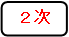 長野県看護大学 認定看護師受講試験受験票　在中長野県看護大学 認定看護師受講試験受験票　在中